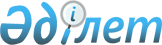 Арыс қалалық мәслихатының 2009 жылғы 21 желтоқсандағы N 28/164-IV "2010-2012 жылдарға арналған қалалық бюджет туралы" шешіміне өзгерістер  енгізу туралы
					
			Күшін жойған
			
			
		
					Оңтүстік Қазақстан облысы Арыс қалалық мәслихатының 2010 жылғы 19 наурыздағы N 32/194-IV шешімі. Оңтүстік Қазақстан облысы Арыс қаласының Әділет басқармасында 2010 жылғы 30 наурызда N 14-2-90 тіркелді. Қолданылу мерзімінің аяқталуына байланысты шешімнің күші жойылды - Оңтүстік Қазақстан облысы Арыс қалалық мәслихатының 2011 жылғы 16 наурыздағы N 61 хатымен      Ескерту. Қолданылу мерзімінің аяқталуына байланысты шешімнің күші жойылды - Оңтүстік Қазақстан облысы Арыс қалалық мәслихатының 2011.03.16 N 61 хатымен.

      Қазақстан Республикасының 2008 жылғы 4 желтоқсандағы Бюджет кодексінің 109-бабына, "Қазақстан Республикасындағы жергілікті мемлекеттік басқару және өзін-өзі басқару туралы" Қазақстан Республикасының 2001 жылғы 23 қаңтардағы Заңының 6-бабының 1-тармағының 1) тармақшасына және Арыс қаласы әкімдігінің 2010 жылғы 19 наурыздағы № 114 қаулысына сәйкес Арыс қалалық мәслихаты ШЕШТІ:



      1. "2010-2012 жылдарға арналған қалалық бюджет туралы" Арыс қалалық мәслихатының 2009 жылғы 21 желтоқсандағы № 28/164-ІV шешіміне (Нормативтік құқықтық актілерді мемлекеттік тіркеу тізілімінде 14-2-86 нөмірмен тіркелген, 2010 жылғы 9 қаңтардағы "Арыс ақиқаты" газетінің № 2 санында жарияланған) мынадай өзгерістер енгізілсін:



      1 тармақта:

      1) тармақшадағы:

      «2797495» деген сандар «3255968» деген сандармен ауыстырылсын;

      «2292653» деген сандар «2751126» деген сандармен ауыстырылсын;

      2) тармақшадағы:

      «2801318» деген сандар «3268362» деген сандармен ауыстырылсын;

      5) тармақшадағы:

      «-8012» деген сандар «-16583» деген сандармен ауыстырылсын;

      6) тармақшадағы:

      «8012» деген сандар «16583» деген сандармен ауыстырылсын.



      Аталған шешімнің 1, 4- қосымшалары осы шешімнің 1, 2- қосымшаларына сәйкес жаңа редакцияда жазылсын.



      2. Осы шешім 2010 жылдың 1 қаңтарынан бастап қолданысқа енгізіледі.      Қалалық мәслихат сессиясының төрағасы      А.Байтанаев      Қалалық мәслихат хатшысы                   Ө.Керімқұлов

Арыс қалалық мәслихатының

2010 жылғы 19 наурыздағы

№ 32/194 -ІV шешіміне 1-қосымшаАрыс қалалық мәслихатының

2009 жылғы 21 желтоқсандағы

№ 28/164-IV шешіміне 1-қосымша       2010 жылға арналған қалалық бюджет      

Арыс қалалық мәслихатының

2010 жылғы 19 наурыздағы

№ 32/194-ІV шешіміне 2-қосымшаАрыс қалалық мәслихатының

2009 жылғы 21 желтоқсандағы

№ 28/164-IV шешіміне 4-қосымша       Бюджеттік инвестициялық жобаларды (бағдарламаларды) іске асыруға және заңды тұлғалардың жарғылық қорын қалыптастыруға бағытталған, бюджеттік бағдарламалар бөлінісінде 2010 жылға арналған қалалық бюджеттік даму бағдарламаларының тізбесі       
					© 2012. Қазақстан Республикасы Әділет министрлігінің «Қазақстан Республикасының Заңнама және құқықтық ақпарат институты» ШЖҚ РМК
				СанатыСанатыСанатыСанатыСомасы, мың теңгеСыныбыСыныбыСыныбыСомасы, мың теңгеIшкi сыныбыIшкi сыныбыСомасы, мың теңгеАтауыСомасы, мың теңге11123I. Кірістер32559681Салықтық түсімдер484662101Табыс салығы1866591012Жеке табыс салығы186659103Әлеуметтiк салық1581241031Әлеуметтік салық158124104Меншiкке салынатын салықтар940061041Мүлiкке салынатын салықтар594741043Жер салығы135401044Көлiк құралдарына салынатын салық200921045Бірыңғай жер салығы900105Тауарларға, жұмыстарға және қызметтерге салынатын iшкi салықтар421461052Акциздер25581053Табиғи және басқа ресурстарды пайдаланғаны үшiн түсетiн түсiмдер332451054Кәсiпкерлiк және кәсiби қызметтi жүргiзгенi үшiн алынатын алымдар53535Ойын бизнесіне салық990108Заңдық мәнді іс-әрекеттерді жасағаны және (немесе) оған уәкілеттігі бар мемлекеттік органдар немесе лауазымды адамдар құжаттар бергені үшін алынатын міндетті төлемдер37271081Мемлекеттік баж37272Салықтық емес түсiмдер7079201Мемлекеттік меншіктен түсетін кірістер31402015Мемлекет меншігіндегі мүлікті жалға беруден түсетін кірістер3140206Басқа да салықтық емес түсiмдер39392061Басқа да салықтық емес түсiмдер39393Негізгі капиталды сатудан түсетін түсімдер13101303Жердi және материалдық емес активтердi сату131013031Жерді сату131014Трансферттердің түсімдері2751126402Мемлекеттiк басқарудың жоғары тұрған органдарынан түсетiн трансферттер27511264022Облыстық бюджеттен түсетiн трансферттер2751126Функционалдық топФункционалдық топФункционалдық топФункционалдық топФункционалдық топСомасы, мың теңгеКіші функцияКіші функцияКіші функцияКіші функцияСомасы, мың теңгеБюджеттік бағдарламалардың әкiмшiсiБюджеттік бағдарламалардың әкiмшiсiБюджеттік бағдарламалардың әкiмшiсiСомасы, мың теңгеБағдарламаБағдарламаСомасы, мың теңгеАтауыСомасы, мың теңге111123ІІ. ШЫҒЫНДАР326836201Жалпы сипаттағы мемлекеттiк қызметтер137052011Мемлекеттiк басқарудың жалпы функцияларын орындайтын өкiлдi, атқарушы және басқа органдар120914011112Аудан (облыстық маңызы бар қала) мәслихатының аппараты15718011112001Аудан (облыстық маңызы бар қала) мәслихатының қызметін қамтамасыз ету жөніндегі қызметтер15318011112004Мемлекеттік органдарды материалдық-техникалық жарақтандыру400011122Аудан (облыстық маңызы бар қала) әкімінің аппараты50638011122001Аудан (облыстық маңызы бар қала) әкімінің қызметін қамтамасыз ету жөніндегі қызметтер49888011122004Мемлекеттік органдарды материалдық-техникалық жарақтандыру750011123Қаладағы аудан, аудандық маңызы бар қала, кент, ауыл (село), ауылдық (селолық) округ әкімінің аппараты54558011123001Қаладағы аудан, аудандық маңызы бар қаланың, кент, ауыл (село), ауылдық (селолық) округ әкімінің қызметін қамтамасыз ету жөніндегі қызметтер53088011123023Мемлекеттік органдарды материалдық-техникалық жарақтандыру1470012Қаржылық қызмет1200012459Ауданның (облыстық маңызы бар қаланың) экономика және қаржы бөлімі1200012459003Салық салу мақсатында мүлікті бағалауды жүргізу1200019Жалпы сипаттағы өзге де мемлекеттiк қызметтер14938019459Ауданның (облыстық маңызы бар қаланың) экономика және қаржы бөлімі14938019459001Экономикалық саясатты, қалыптастыру мен дамыту, мемлекеттік жоспарлау ауданның (облыстық маңызы бар қаланың) бюджеттік атқару және коммуналдық меншігін басқару саласындағы мемлекеттік саясатты іске асыру жөніндегі қызметтер14338019459017Мемлекеттік органдарды материалдық-техникалық жарақтандыру60002Қорғаныс8277021Әскери мұқтаждар5490021122Аудан (облыстық маңызы бар қала) әкімінің аппараты5490021122005Жалпыға бірдей әскери міндетті атқару шеңберіндегі іс-шаралар5490022Төтенше жағдайлар жөнiндегi жұмыстарды ұйымдастыру2787022122Аудан (облыстық маңызы бар қала) әкімінің аппараты2787022122006Аудан (облыстық маңызы бар қала) ауқымындағы төтенше жағдайлардың алдын алу және оларды жою1837022122007Аудандық (қалалық) ауқымдағы дала өрттерінің, сондай-ақ мемлекеттік өртке қарсы қызмет органдары құрылмаған елдi мекендерде өрттердің алдын алу және оларды сөндіру жөніндегі іс-шаралар95004Бiлiм беру2359874041Мектепке дейiнгi тәрбие және оқыту39115041464Ауданның (облыстық маңызы бар қаланың) білім бөлімі39115041464009Мектепке дейінгі тәрбие ұйымдарының қызметін қамтамасыз ету39115042Бастауыш, негізгі орта және жалпы орта білім беру1791643042464Ауданның (облыстық маңызы бар қаланың) білім бөлімі1791643042464003Жалпы білім беру1772096042464006Балаларға қосымша білім беру 19547049Бiлiм беру саласындағы өзге де қызметтер529116049464Ауданның (облыстық маңызы бар қаланың) білім бөлімі76829049464001Жергілікті деңгейде білім беру саласындағы мемлекеттік саясатты іске асыру жөніндегі қызметтер7184049464005Ауданның (облыстық маңызы бар қаланың) мемлекеттік білім беру мекемелер үшін оқулықтар мен оқу-әдiстемелiк кешендерді сатып алу және жеткізу26867049464011Өңірлік жұмыспен қамту және кадрларды қайта даярлау стратегиясын іске асыру шеңберінде білім беру объектілерін күрделі, ағымды жөндеу42628049464013Мемлекеттік органдарды материалдық-техникалық жарақтандыру150049467Ауданның (облыстық маңызы бар қаланың) құрылыс бөлімі452287049467037Білім беру объектілерін салу және реконструкциялау45228706Әлеуметтiк көмек және әлеуметтiк қамсыздандыру185718062Әлеуметтiк көмек167774062451Ауданның (облыстық маңызы бар қаланың) жұмыспен қамту және әлеуметтік бағдарламалар бөлімі165774062451002Еңбекпен қамту бағдарламасы37836062451004Ауылдық жерлерде тұратын денсаулық сақтау, білім беру, әлеуметтік қамтамасыз ету, мәдениет және спорт мамандарына отын сатып алуға Қазақстан Республикасының заңнамасына сәйкес әлеуметтік көмек көрсету2845062451005Мемлекеттік атаулы әлеуметтік көмек11153062451006Тұрғын үй көмегі3470062451007Жергілікті өкілетті органдардың шешімі бойынша мұқтаж азаматтардың жекелеген топтарына әлеуметтік көмек2912062451010Үйден тәрбиеленіп оқытылатын мүгедек балаларды материалдық қамтамасыз ету591062451014Мұқтаж азаматтарға үйде әлеуметтiк көмек көрсету1503406245101618 жасқа дейінгі балаларға мемлекеттік жәрдемақылар72560062451017Мүгедектерді оңалту жеке бағдарламасына сәйкес, мұқтаж мүгедектерді міндетті гигиеналық құралдармен қамтамасыз етуге, және ымдау тілі мамандарының, жеке көмекшілердің қызмет көрсету5727062451019Ұлы Отан соғысындағы Жеңістің 65 жылдығына Ұлы Отан соғысының қатысушылары мен мүгедектерінің жол жүруін қамтамасыз ету865062451020Ұлы Отан соғысындағы Жеңістің 65 жылдығына Ұлы Отан соғысының қатысушылары мен мүгедектеріне біржолғы материалдық көмекті төлеу12781062464Ауданның (облыстық маңызы бар қаланың) білім бөлімі2000062464008Жергілікті өкілді органдардың шешімі бойынша білім беру ұйымдарының күндізгі оқу нысанында оқитындар мен тәрбиеленушілерді қоғамдық көлікте (таксиден басқа) жеңілдікпен жол жүру түрінде әлеуметтік қолдау2000069Әлеуметтiк көмек және әлеуметтiк қамтамасыз ету салаларындағы өзге де қызметтер17944069451Ауданның (облыстық маңызы бар қаланың) жұмыспен қамту және әлеуметтік бағдарламалар бөлімі17944069451001Жергілікті деңгейде халық үшін әлеуметтік бағдарламаларды жұмыспен қамтуды қамтамасыз етуді іске асыру саласындағы мемлекеттік саясатты іске асыру жөніндегі қызметтер16873069451011Жәрдемақыларды және басқа да әлеуметтік төлемдерді есептеу, төлеу мен жеткізу бойынша қызметтерге ақы төлеу771069451022Мемлекеттік органдарды материалдық-техникалық жарақтандыру30007Тұрғын үй-коммуналдық шаруашылық109074071Тұрғын үй шаруашылығы7596071467Ауданның (облыстық маңызы бар қаланың) құрылыс бөлімі7596071467003Мемлекеттік коммуналдық тұрғын үй қорының тұрғын үй құрылысы және (немесе) сатып алу7596072Коммуналдық шаруашылық82128072458Ауданның (облыстық маңызы бар қаланың) тұрғын үй-коммуналдық шаруашылық, жолаушылар көлігі және автомобиль жолдары бөлімі82128072458012Сумен жабдықтау және су бөлу жүйесінің қызмет етуі 10045072458028Коммуналдық шаруашылығын дамыту7200072458029Сумен жабдықтау жүйесін дамыту16500072458030Өңірлік жұмыспен қамту және кадрларды қайта даярлау стратегиясын іске асыру шеңберінде инженерлік коммуникациялық инфрақұрылымды жөндеу және елді-мекендерді көркейту48383073Елді-мекендерді көркейту19350073458Ауданның (облыстық маңызы бар қаланың) тұрғын үй-коммуналдық шаруашылық, жолаушылар көлігі және автомобиль жолдары бөлімі19350073458015Елдi мекендердегі көшелердi жарықтандыру6200073458016Елдi мекендердiң санитариясын қамтамасыз ету2000073458017Жерлеу орындарын күтiп-ұстау және туысы жоқтарды жерлеу150073458018Елдi мекендердi абаттандыру және көгалдандыру1100008Мәдениет, спорт, туризм және ақпараттық кеңістiк100328081Мәдениет саласындағы қызмет15190081455Ауданның (облыстық маңызы бар қаланың) мәдениет және тілдерді дамыту бөлімі15190081455003Мәдени-демалыс жұмысын қолдау15190082Спорт41986082465Ауданның (облыстық маңызы бар қаланың) Дене шынықтыру және спорт бөлімі41986082465005Ұлттық және бұқаралық спорт түрлерін дамыту39986082465006Аудандық (облыстық маңызы бар қалалық) деңгейде спорттық жарыстар өткiзу1000082465007Әртүрлi спорт түрлерi бойынша аудан (облыстық маңызы бар қала) құрама командаларының мүшелерiн дайындау және олардың облыстық спорт жарыстарына қатысуы1000083Ақпараттық кеңiстiк24400083455Ауданның (облыстық маңызы бар қаланың) мәдениет және тілдерді дамыту бөлімі17400083455006Аудандық (қалалық) кiтапханалардың жұмыс iстеуi17400083456Ауданның (облыстық маңызы бар қаланың) ішкі саясат бөлімі7000083456002Газеттер мен журналдар арқылы мемлекеттік ақпараттық саясат жүргізу жөніндегі қызметтер7000089Мәдениет, спорт, туризм және ақпараттық кеңiстiктi ұйымдастыру жөнiндегi өзге де қызметтер18752089455Ауданның (облыстық маңызы бар қаланың) мәдениет және тілдерді дамыту бөлімі5988089455001Жергілікті деңгейде тілдерді және мәдениетті дамыту саласындағы мемлекеттік саясатты іске асыру жөніндегі қызметтер5838089455011Мемлекеттік органдарды материалдық-техникалық жарақтандыру150089456Ауданның (облыстық маңызы бар қаланың) ішкі саясат бөлімі8937089456001Жергілікті деңгейде ақпарат, мемлекеттілікті нығайту және азаматтардың әлеуметтік сенімділігін қалыптастыру саласында мемлекеттік саясатты іске асыру жөніндегі қызметтер8787089456007Мемлекеттік органдарды материалдық-техникалық жарақтандыру150089465Ауданның (облыстық маңызы бар қаланың) Дене шынықтыру және спорт бөлімі3827089465001Жергілікті деңгейде дене шынықтыру және спорт саласындағы мемлекеттік саясатты іске асыру жөніндегі қызметтер3677089465008Мемлекеттік органдарды материалдық-техникалық жарақтандыру15009Отын-энергетика кешенi және жер қойнауын пайдалану4950099Отын-энергетика кешені және жер қойнауын пайдалану саласындағы өзге де қызметтер4950099458Ауданның (облыстық маңызы бар қаланың) тұрғын үй-коммуналдық шаруашылық, жолаушылар көлігі және автомобиль жолдары бөлімі4950099458019Жылу-энергетикалық жүйені дамыту495010Ауыл, су, орман, балық шаруашылығы, ерекше қорғалатын табиғи аумақтар, қоршаған ортаны және жануарлар дүниесін қорғау, жер қатынастары86758101Ауыл шаруашылығы20905101454Ауданның (облыстық маңызы бар қаланың) кәсіпкерлік және ауыл шаруашылығы бөлімі1130101454099Республикалық бюджеттен берілетін нысаналы трансферттер есебiнен ауылдық елді мекендер саласының мамандарын әлеуметтік қолдау шараларын іске асыру 1130473Ауданның (облыстық маңызы бар қаланың) ветеринария бөлімі19775001Жергілікті деңгейде ветеринария саласындағы мемлекеттік саясатты іске асыру жөніндегі қызметтер3484004Мемлекеттік органдарды материалдық-техникалық жарақтандыру190005Мал көмінділерінің (биотермиялық шұңқырлардың) жұмыс істеуін қамтамасыз ету2000007Қаңғыбас иттер мен мысықтарды аулауды және жоюды ұйымдастыру587008Алып қойылатын және жойылатын ауру жануарлардың, жануарлардан алынатын өнімдер мен шикізаттың құнын иелеріне өтеу800009Жануарлардың энзоотиялық аурулары бойынша ветеринариялық іс-шараларды жүргізу12714106Жер қатынастары7491106463Ауданның (облыстық маңызы бар қаланың) жер қатынастары бөлімі7491106463001Аудан (облыстық маңызы бар қала) аумағында жер қатынастарын реттеу саласындағы мемлекеттік саясатты іске асыру жөніндегі қызметтер6441106463003Елдi мекендердi жер-шаруашылық орналастыру900106463008Мемлекеттік органдарды материалдық-техникалық жарақтандыру150109Ауыл, су, орман, балық шаруашылығы және қоршаған ортаны қорғау мен жер қатынастары саласындағы өзге де қызметтер58362473Ауданның (облыстық маңызы бар қаланың) ветеринария бөлімі58362011Эпизоотияға қарсы іс-шаралар жүргізу5836211Өнеркәсіп, сәулет, қала құрылысы және құрылыс қызметі16728112Сәулет, қала құрылысы және құрылыс қызметі16728112467Ауданның (облыстық маңызы бар қаланың) құрылыс бөлімі9446112467001Жергілікті деңгейде құрылыс саласындағы мемлекеттік саясатты іске асыру жөніндегі қызметтер9296112467018Мемлекеттік органдарды материалдық-техникалық жарақтандыру150112468Ауданның (облыстық маңызы бар қаланың) сәулет және қала құрылысы бөлімі7282112468001Жергілікті деңгейде сәулет және қала құрылысы саласындағы мемлекеттік саясатты іске асыру жөніндегі қызметтер4132112468003Ауданның қала құрылысы даму аумағын және елді мекендердің бас жоспарлары схемаларын әзірлеу3000112468005Мемлекеттік органдарды материалдық-техникалық жарақтандыру15012Көлiк және коммуникация108882121Автомобиль көлiгi23685121458Ауданның (облыстық маңызы бар қаланың) тұрғын үй-коммуналдық шаруашылық, жолаушылар көлігі және автомобиль жолдары бөлімі23685121458023Автомобиль жолдарының жұмыс істеуін қамтамасыз ету23685129Көлiк және коммуникациялар саласындағы өзге де қызметтер85197129458Ауданның (облыстық маңызы бар қаланың) тұрғын үй-коммуналдық шаруашылық, жолаушылар көлігі және автомобиль жолдары бөлімі85197129458008Өңірлік жұмыспен қамту және кадрларды қайта даярлау стратегиясын іске асыру шеңберінде аудандық маңызы бар автомобиль жолдарын, қала және елді-мекендер көшелерін жөндеу және ұстау8519713Басқалар30881139Басқалар30881139454Ауданның (облыстық маңызы бар қаланың) кәсіпкерлік және ауыл шаруашылығы бөлімі9355139454001Жергілікті деңгейде кәсіпкерлік, өнеркәсіп және ауыл шаруашылығы саласындағы мемлекеттік саясатты іске асыру жөніндегі қызметтер9055139454008Мемлекеттік органдарды материалдық-техникалық жарақтандыру300139458Ауданның (облыстық маңызы бар қаланың) тұрғын үй-коммуналдық шаруашылық, жолаушылар көлігі және автомобиль жолдары бөлімі17026139458001Жергілікті деңгейде тұрғын үй-коммуналдық шаруашылығы, жолаушылар көлігі және автомобиль жолдары саласындағы мемлекеттік саясатты іске асыру жөніндегі қызметтер16126139458014Мемлекеттік органдарды материалдық-техникалық жарақтандыру900139459Ауданның (облыстық маңызы бар қаланың) экономика және қаржы бөлімі4500139459012Ауданның (облыстық маңызы бар қаланың) жергілікті атқарушы органының резерві 450015Трансферттер119840151Трансферттер119840151459Ауданның (облыстық маңызы бар қаланың) экономика және қаржы бөлімі119840151459006Нысаналы пайдаланылмаған (толық пайдаланылмаған) трансферттерді қайтару290151459020Бюджет саласындағы еңбекақы төлеу қорының өзгеруіне байланысты жоғары тұрған бюджеттерге берілетін ағымдағы нысаналы трансферттер119550III. Таза бюджеттiк кредиттеу4189Функционалдық топФункционалдық топФункционалдық топФункционалдық топФункционалдық топСомасы, мың теңгеКіші функцияКіші функцияКіші функцияКіші функцияСомасы, мың теңгеБюджеттік бағдарламалардың әкiмшiсiБюджеттік бағдарламалардың әкiмшiсiБюджеттік бағдарламалардың әкiмшiсiСомасы, мың теңгеБағдарламаБағдарламаСомасы, мың теңгеАтауыСомасы, мың теңгеБюджеттік кредиттер801210Ауыл, су, орман, балық шаруашылығы, ерекше қорғалатын табиғи аумақтар, қоршаған ортаны және жануарлар дүниесін қорғау, жер қатынастары80121Ауыл шаруашылығы8012454Ауданның (облыстық маңызы бар қаланың) кәсіпкерлік және ауыл шаруашылығы бөлімі8012009Ауылдық елді мекендердің әлеуметтік саласының мамандарын әлеуметтік қолдау шараларын іске асыру үшін жергілікті атқарушы органдарға берілетін бюджеттік кредиттер8012СанатыСанатыСанатыСанатыАтауыСомасы,

мың теңгеСыныбыСыныбыСыныбыСыныбыСомасы,

мың теңгеIшкi сыныбыIшкi сыныбыIшкi сыныбыСомасы,

мың теңге5Бюджеттік кредиттерді өтеу382301Бюджеттік кредиттерді өтеу38231Мемлекеттік бюджеттен берілген бюджеттік кредиттерді өтеу3823IV. Қаржы активтерімен операциялар бойынша сальдо0V. Бюджет тапшылығы (профицитi)-16583VI. Бюджет тапшылығын қаржыландыру (профицитiн пайдалану)16 583Функционалдық топФункционалдық топФункционалдық топФункционалдық топФункционалдық топКіші функцияКіші функцияКіші функцияКіші функцияБюджеттік бағдарламалардың әкiмшiсiБюджеттік бағдарламалардың әкiмшiсiБюджеттік бағдарламалардың әкiмшiсiБағдарламаБағдарламаАтауы11112Инвестициялық жобалар04Бiлiм беру09Бiлiм беру саласындағы өзге де қызметтер467Ауданның (облыстық маңызы бар қаланың) құрылыс бөлімі037Білім беру объектілерін салу және реконструкциялау7Тұрғын үй-коммуналдық шаруашылық1Тұрғын үй шаруашылығы467Ауданның (облыстық маңызы бар қаланың) құрылыс бөлімі467003Мемлекеттік коммуналдық тұрғын үй қорының тұрғын үй құрылысы және (немесе) сатып алу02Коммуналдық шаруашылық458Ауданның (облыстық маңызы бар қаланың) тұрғын үй-коммуналдық шаруашылық, жолаушылар көлігі және автомобиль жолдары бөлімі028Коммуналдық шаруашылығын дамыту029Сумен жабдықтау жүйесін дамыту9Отын-энергетика кешенi және жер қойнауын пайдалану09Отын-энергетика кешені және жер қойнауын пайдалану саласындағы өзге де қызметтер458Ауданның (облыстық маңызы бар қаланың) тұрғын үй-коммуналдық шаруашылық, жолаушылар көлігі және автомобиль жолдары бөлімі019Жылу-энергетикалық жүйені дамыту